СУМСЬКА МІСЬКА РАДАVIІ СКЛИКАННЯ LXIII (позачергова) СЕСІЯРІШЕННЯвід 16 жовтня 2019 року № 5792-МРм. СумиНа підставі звернення за № 57 від 04.10.2019 коаліції малого та середнього бізнесу Сумської області, враховуючи суспільну думку бізнес-об’єднань Сумської об’єднаної територіальної громади, керуючись статтею 10, 25 Закону України «Про місцеве самоврядування в Україні», Сумська міська радаВИРІШИЛА:1. Підтримати звернення до Президента України Зеленського В.О. щодо ветування прийнятих у другому читанні та в цілому проекту Закону України № 1053-1 від 06.09.2019 року «Про внесення змін до Закону України «Про застосування реєстраторів розрахункових операцій у сфері торгівлі, громадського харчування та послуг» щодо детінізації розрахунків в сфері торгівлі і послуг» та проекту Закону  України № 1073 від 29.08.2019 року «Про внесення змін до Податкового кодексу України щодо детінізації розрахунків в сфері торгівлі і послуг».2. Направити дане рішення до Президента України Зеленського В.О.Сумський міський голова					О.М. ЛисенкоВиконавець: Галаєв Р.М.-Ш.Додатокдо рішення Сумської міської ради «Про звернення Сумської міської ради до Президента України Зеленського В.О. щодо ветування прийнятих у другому читанні та в цілому проекту Закону України № 1053-1 від 06.09.2019 року «Про внесення змін до Закону України «Про застосування реєстраторів розрахункових операцій у сфері торгівлі, громадського харчування та послуг» щодо детінізації розрахунків в сфері торгівлі і послуг» та проекту Закону  України № 1073 від 29.08.2019 року «Про внесення змін до Податкового кодексу України щодо детінізації розрахунків в сфері торгівлі і послуг»від 16 жовтня 2019 року № 5792-МРЗВЕРНЕННЯдо Президента України Зеленського В.О. Ми, депутати Сумської міської ради, звертаємось до Вас з проханням щодо ветування прийнятих у другому читанні та в цілому проекту Закону України № 1053-1 від 06.09.2019 року «Про внесення змін до Закону України «Про застосування реєстраторів розрахункових операцій у сфері торгівлі, громадського харчування та послуг» щодо детінізації розрахунків в сфері торгівлі і послуг» та проекту Закону  України № 1073 від 29.08.2019 року «Про внесення змін до Податкового кодексу України щодо детінізації розрахунків в сфері торгівлі і послуг».Звертаємо вашу увагу на те, що якість підготовки проектів законів України бажає бути кращою. Одним з основних документів при підготовці проектів законів є пояснювальна записка, яка повинна обґрунтовувати прийняття тих чи інших норм. На жаль в аналізованих пояснювальних записках немає ніякого обґрунтування, що є порушенням принципів державної регуляторної політики (стаття 4 Закону України «Про засади державної регуляторної політики у сфері господарської діяльності»).У обґрунтуванні необхідності прийняття проекту закону (п. 1 пояснювальної записки) не оцінена важливість проблеми, відсутні будь-які дані, в тому числі і в цифровому вимірі, які б підтверджували існування проблеми та характеризували б її масштаб.Ціль/мета вказаних проектів законів України не пов’язана із розв’язанням зазначеної проблеми. Відсутні механізми та заходи, які забезпечать розв’язання проблеми, відсутні альтернативи, які забезпечать досягнення мети/цілей.У пункті 5 записки фінансово-економічне обґрунтування до проекту Закону України № 1053-1 «Про внесення змін до Закону України «Про застосування реєстраторів розрахункових операцій у сфері торгівлі, громадського харчування та послуг» щодо детінізації розрахунків в сфері торгівлі і послуг» відсутні будь-які розрахунки витрат та вигоди з боку держави, бізнесу та громади. У разі прийняття вказаних проектів Законів України прогнозовані витрат бізнесу, насамперед, платників податків другої та третьої груп єдиного податку, становитимуть орієнтовно 22,35 млрд.грн. при цьому потрібно мати на увазі, що згідно з розрахунками експертів, страти бюджету від заниження оборотів фізичними особами підприємцями на спрощеній системі оподаткування становлять менше 2,5 млрд. грн. на рік. Чи є сенс в цих проектах Законів України?Відсутні будь які прогнозні соціально-економічні наслідки прийняття вказаних проектів Законів України.Запропонований в проекті Закону України № 1073 «Про внесення змін до Податкового кодексу України щодо детінізації розрахунків в сфері торгівлі і послуг» механізм повернення «кешбеку» викликає велику вірогідність зловживання споживачами, нечесними конкурентами, контролюючими органами цим механізмом заради отримання неправомірної вигоди.Запропонована у вказаних проектах Законів України боротьба з  тіньовими оборотами спрямована на вже зареєстрованих ФОП, які платять податки. А тих підприємців, які перебувають в тіньовому обігу ніяк запропоноване законодавче регулювання не зачіпає. Така ситуація мотивує чесних, зареєстрованих ФОП, перевести свою діяльність в тіньову сферу або взагалі виїхати до Польщі. В Україні тоді залишаться лише пенсіонери і держслужбовці.Молодь, яка хоче започаткувати і вести свою власну справу – мікробізнес не зможе конкурувати на ринку із-за великого адміністративного та податкового навантаження.Запропоноване вказаними проектами Законів України регулювання може мати зворотній ефект при вирішенні заявлених розробником питань детінізації розрахунків у сфері торгівлі і послуг.Просимо Вас заветувати: - прийнятий у другому читанні проект Закону України № 1053-1 від 06.09.2019 року «Про внесення змін до Закону України «Про застосування реєстраторів розрахункових операцій у сфері торгівлі, громадського харчування та послуг» щодо детінізації розрахунків в сфері торгівлі і послуг»;- прийнятий вцілому  проект Закону України № 1073 від 29.08.2019 року «Про внесення змін до Податкового кодексу України щодо детінізації розрахунків в сфері торгівлі і послуг».Сумський міський голова					О.М. ЛисенкоВиконавець: Галаєв Р.М.-Ш.Рішення Сумської міської ради від 16.10.2019 р. № 5792-МР «Про звернення Сумської міської ради до Президента України Зеленського В.О. щодо ветування прийнятих у другому читанні та в цілому проекту Закону України № 1053-1 від 06.09.2019 року «Про внесення змін до Закону України «Про застосування реєстраторів розрахункових операцій у сфері торгівлі, громадського харчування та послуг» щодо детінізації розрахунків в сфері торгівлі і послуг» та проекту Закону  України № 1073 від 29.08.2019 року «Про внесення змін до Податкового кодексу України щодо детінізації розрахунків в сфері торгівлі і послуг»» доопрацьовано і вичитано, текст відповідає оригіналу прийнятого рішення та вимогам статей 6 – 9 Закону України «Про доступ до публічної інформації» та Закону України «Про захист персональних даних».Проект рішення Сумської міської ради «Про звернення Сумської міської ради до Президента України Зеленського В.О. щодо ветування прийнятих у другому читанні та в цілому проекту Закону України № 1053-1 від 06.09.2019 року «Про внесення змін до Закону України «Про застосування реєстраторів розрахункових операцій у сфері торгівлі, громадського харчування та послуг» щодо детінізації розрахунків в сфері торгівлі і послуг» та проекту Закону  України № 1073 від 29.08.2019 року «Про внесення змін до Податкового кодексу України щодо детінізації розрахунків в сфері торгівлі і послуг»» був оприлюднений 07.10.2019, (п. 2) та завізований: Депутатом Сумської міської ради Галаєв Р.М.-Ш.;Начальником правового управління Чайченком О.В. (шляхом підписання висновку на окремому аркуші);Секретарем Сумської міської ради Барановим А.В.Депутат Сумської міської радиГалаєв Р.М.-Ш.16.10.2019 ________________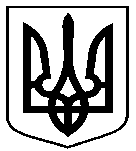 СУМСЬКА МІСЬКА РАДАмайдан Незалежності, 2, м. Суми, 40030, тел.(факс) +38(0542) 700-560, Е-mail: mail@smr.gov.uaПрезиденту УкраїниЗеленському В.О.01220, м. Київ, вул. Банкова, 11ЗВЕРНЕННЯдо Президента України Зеленського В.О.щодо ветування у другому читанні та в цілому проекту Закону України № 1053-1 від 06.09.2019 року «Про внесення змін до Закону України «Про застосування реєстраторів розрахункових операцій у сфері торгівлі, громадського харчування та послуг» щодо детінізації розрахунків в сфері торгівлі і послуг» та проекту Закону України № 1073  від 29.08.2019 року «Про внесення змін до Податкового кодексу України щодо детінізації розрахунків в сфері торгівлі і послуг»Сумська міська рада на своєму LXIII позачерговому засідання 16 жовтня 2019 року прийняла рішення Сумської міської ради № 5792-МР «Про звернення Сумської міської ради до Президента України Зеленського В.О. щодо ветування прийнятих у другому читанні та в цілому проекту Закону України № 1053-1 від 06.09.2019 року «Про внесення змін до Закону України «Про застосування реєстраторів розрахункових операцій у сфері торгівлі, громадського харчування та послуг» щодо детінізації розрахунків в сфері торгівлі і послуг» та проекту Закону  України № 1073 від 29.08.2019 року «Про внесення змін до Податкового кодексу України щодо детінізації розрахунків в сфері торгівлі і послуг» (додається).Ми, депутати Сумської міської ради, звертаємось до Вас з проханням щодо ветування прийнятих у другому читанні та в цілому проекту Закону України № 1053-1 від 06.09.2019 року «Про внесення змін до Закону України «Про застосування реєстраторів розрахункових операцій у сфері торгівлі, громадського харчування та послуг» щодо детінізації розрахунків в сфері торгівлі і послуг» та проекту Закону  України № 1073 від 29.08.2019 року «Про внесення змін до Податкового кодексу України щодо детінізації розрахунків в сфері торгівлі і послуг».Звертаємо вашу увагу на те, що якість підготовки проектів Законів України бажає бути кращою. Одним з основних документів при підготовці проектів законів є пояснювальна записка, яка повинна обґрунтовувати прийняття тих чи інших норм. На жаль в аналізованих пояснювальних записках немає ніякого обґрунтування, що є порушенням принципів державної регуляторної політики (стаття 4 Закону України «Про засади державної регуляторної політики у сфері господарської діяльності»).У обґрунтуванні необхідності прийняття проекту закону  (п. 1 пояснювальної записки) не оцінена важливість проблеми, відсутні будь-які дані, в тому числі і в цифровому вимірі, які б підтверджували існування проблеми та характеризували б її масштаб.Ціль/мета вказаних проектів законів України не пов’язана із розв’язанням зазначеної проблеми. Відсутні механізми та заходи, які забезпечать розв’язання проблеми, відсутні альтернативи, які забезпечать досягнення мети/цілей.У пункті 5 записки фінансово-економічне обґрунтування до проекту Закону України № 1053-1 «Про внесення змін до Закону України «Про застосування реєстраторів розрахункових операцій у сфері торгівлі, громадського харчування та послуг» щодо детінізації розрахунків в сфері торгівлі і послуг» відсутні будь-які розрахунки витрат та вигоди з боку держави, бізнесу та громади. У разі прийняття вказаних проектів Законів України прогнозовані витрат бізнесу, насамперед, платників податків другої та третьої груп єдиного податку, становитимуть орієнтовно 22,35 млрд.грн. при цьому потрібно мати на увазі, що згідно з розрахунками експертів, страти бюджету від заниження оборотів фізичними особами підприємцями на спрощеній системі оподаткування становлять менше 2,5 млрд. грн. на рік. Чи є сенс в цих проектах Законів України?Відсутні будь які прогнозні соціально-економічні наслідки прийняття вказаних проектів Законів України.Запропонований в проекті Закону України № 1073 «Про внесення змін до Податкового кодексу України щодо детінізації розрахунків в сфері торгівлі і послуг» механізм повернення «кешбеку» викликає велику вірогідність зловживання споживачами, нечесними конкурентами, контролюючими органами цим механізмом заради отримання неправомірної вигоди.Запропонована у вказаних проектах Законів України боротьба з  тіньовими оборотами спрямована на вже зареєстрованих ФОП, які платять податки. А тих підприємців, які перебувають в тіньовому обігу ніяк запропоноване законодавче регулювання не зачіпає. Така ситуація мотивує чесних, зареєстрованих ФОП, перевести свою діяльність в тіньову сферу або взагалі виїхати до Польщі. В Україні тоді залишаться лише пенсіонери і держслужбовці.Молодь, яка хоче започаткувати і вести свою власну справу – мікробізнес не зможе конкурувати на ринку із-за великого адміністративного та податкового навантаження.Запропоноване вказаними проектами Законів України регулювання може мати зворотній ефект при вирішенні заявлених розробником питань детінізації розрахунків у сфері торгівлі і послуг.Просимо Вас заветувати: - прийнятий у другому читанні проект Закону України № 1053-1 від 06.09.2019 року «Про внесення змін до Закону України «Про застосування реєстраторів розрахункових операцій у сфері торгівлі, громадського харчування та послуг» щодо детінізації розрахунків в сфері торгівлі і послуг»;- прийнятий вцілому  проект Закону України № 1073 від 29.08.2019 року «Про внесення змін до Податкового кодексу України щодо детінізації розрахунків в сфері торгівлі і послуг».Додаток на 3 (трьох) стрінках.Від імені та за дорученням Сумської об’єднаної територіальної громади,Сумський міський голова						О.М. Лисенко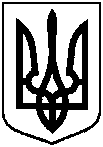 Про звернення Сумської міської ради до Президента України Зеленського В.О. щодо ветування прийнятих у другому читанні та в цілому проекту Закону України № 1053-1 від 06.09.2019 року «Про внесення змін до Закону України «Про застосування реєстраторів розрахункових операцій у сфері торгівлі, громадського харчування та послуг» щодо детінізації розрахунків в сфері торгівлі і послуг» та проекту Закону  України № 1073 від 29.08.2019 року «Про внесення змін до Податкового кодексу України щодо детінізації розрахунків в сфері торгівлі і послуг»